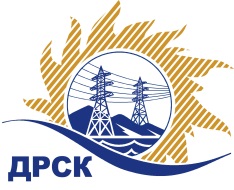 Акционерное Общество«Дальневосточная распределительная сетевая  компания»Протокол заседания Закупочной комиссии по вскрытию поступивших конвертовг. Благовещенск	Способ и предмет закупки: Закрытый электронный запрос цен на право заключения Договора на выполнение работ:  закупка 797 Выполнение мероприятий по технологическому присоединению заявителей к электрическим сетям напряжением до 20 кВ на территории филиала «Приморские ЭС» (№ 46241)лот 6 Выполнение мероприятий по технологическому присоединению заявителей к электрическим сетям напряжением до 20 кВ на территории филиала «Приморские ЭС» (Хасанский район с. Филипповка) (закупка 2058)Плановая стоимость закупки:  1 586 850,00 руб. без учета НДС.ПРИСУТСТВОВАЛИ: члены постоянно действующей Закупочной комиссии АО «ДРСК» 2 уровняИнформация о результатах вскрытия конвертов:В адрес Организатора закупки поступило 5 (пять) заявок на участие в закупке, с которыми были размещены в электронном виде на Торговой площадке Системы www.b2b-energo.ru.Вскрытие конвертов было осуществлено в электронном сейфе организатора запроса предложений на Торговой площадке Системы www.b2b-energo.ru автоматически.Дата и время начала процедуры вскрытия конвертов с предложениями участников: 11:00 (время местное) 30.11.2015.Место проведения процедуры вскрытия конвертов с предложениями участников: Торговая площадка Системы www.b2b-energo.ruВ конвертах обнаружены предложения следующих участников запроса цен:Ответственный секретарь Закупочной комиссии 2 уровня АО «ДРСК»	О.А. Моторинаисп.: Коврижкина Е.Ю.(4162) 397-280№ 673/УКС-В30.11.2015№п/пНаименование Участника закупки и его адресЦена предложения на участие в закупке без НДС, руб.1ООО «ТехЦентр» г. Владивосток, ул. Русская, 57Ж Цена: 1 300 000,00  руб. без учета НДС (1 534 000,00  руб. с учетом НДС). 2АО «Востоксельэлектросетьстрой» г. Хабаровск, ул. Тихоокеанская, 165Цена: 1 584 000,00  руб. без учета НДС (1 869 120,00 руб. с учетом НДС). 3ООО «РосГСК» г. Владивосток, ул. Надибаидзе, 11Цена: 1 345 000,00  руб. без учета НДС (1 587 100,00 руб. с учетом НДС). Не подтвердил ценовую ставку4ООО «Уссурэлектромонтаж» г. Уссурийск, у. Штабского, 1Цена: 1 489 000,00  руб. без учета НДС (1 757 020,00  руб. с учетом НДС). 5ООО «ВЭСП» г. Владивосток, ул. Адмирала Кузнецова 54А Цена: 1 578 000,00  руб. без учета НДС (НДС не обалагется). Не подтвердил ценовую ставку